AANVRAAG veld- en kruitkanonnen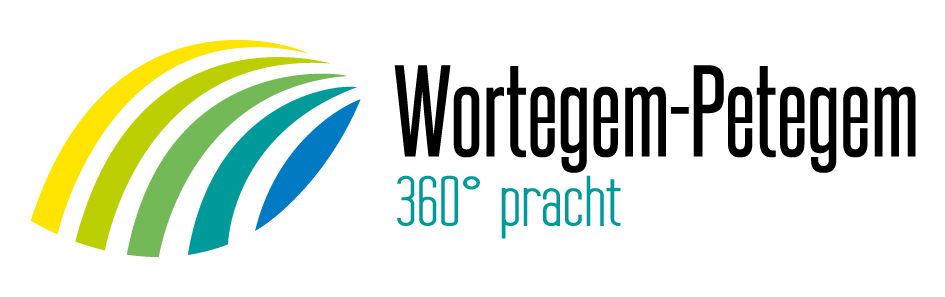 Aanvrager (naam, voornaam): 
Adres: 
Telefoon:
E-mailadres:Perceel gelegen te met kadastrale gegevens:Aantal veldkanonnen:
Gewenste periode:Voeg een kadastraal plan toe met aanduiding van de locatie van de veldkanonnen.De ondergetekende verklaart kennis genomen te hebben van de art. 64 en 65 cfr. uit het algemeen politiereglement van de politiezone Vlaamse Ardennen.Datum:  
Handtekening:Terug te sturen naar Gemeentebestuur Wortegem-Petegem tav Milieudienst, minstens 1 week voor het plaatsen van het kanon.
